SCHNAPPSCHÜSSE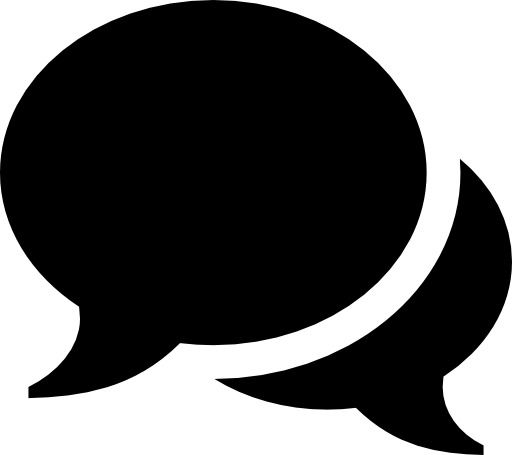 Schnappschüsse sind eine Möglichkeit, Kurzgeschichten über die Ideen und Meinungen von Menschen zu sammeln.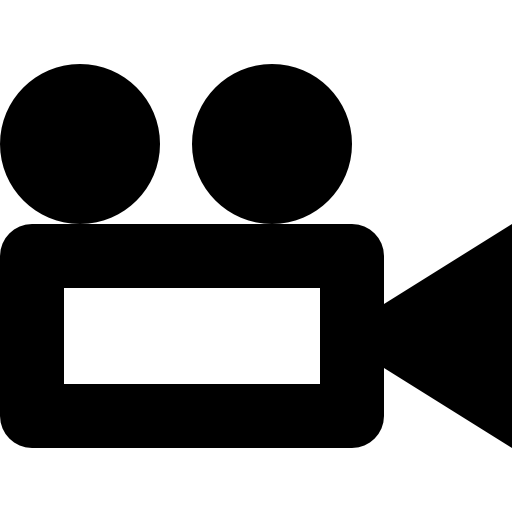 Diese Art von Geschichten kann man in TV- und Radio-Nachrichtensendungen sehen oder hören, wenn Menschen über ihre Meinung zu einem Thema gefragt werden. 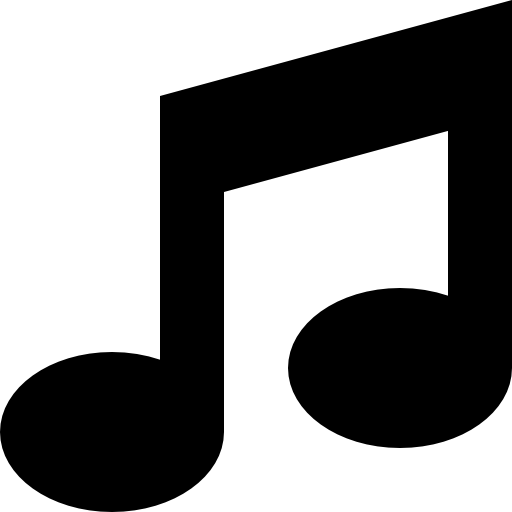 Man kann Schnappschüsse als Audio- oder Videoclips aufnehmen.Für einen guten Schnappschuß solltest Du folgendes tun:Such eine einfache, offene Frage zu einem
bestimmten Thema (z. B. Was bedeutet gesunde Ernährung für Sie?)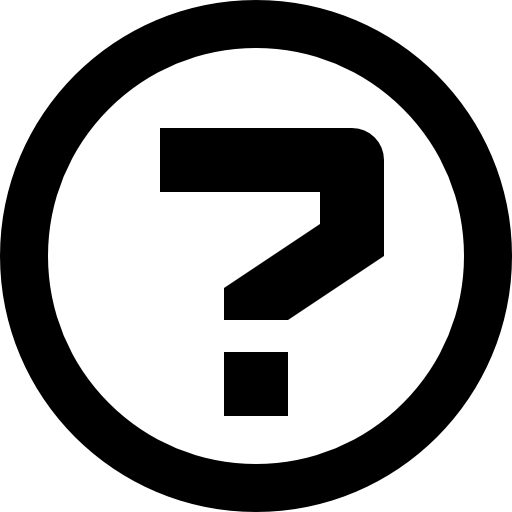 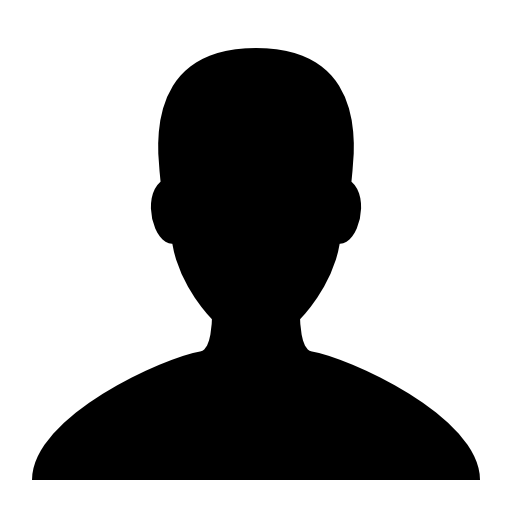 Stell die Frage einer Person Nimm die Antworten als Audio oder Video mit deinem Smartphone, Tablet/iPad, Videokamera oder Diktiergerät auf. 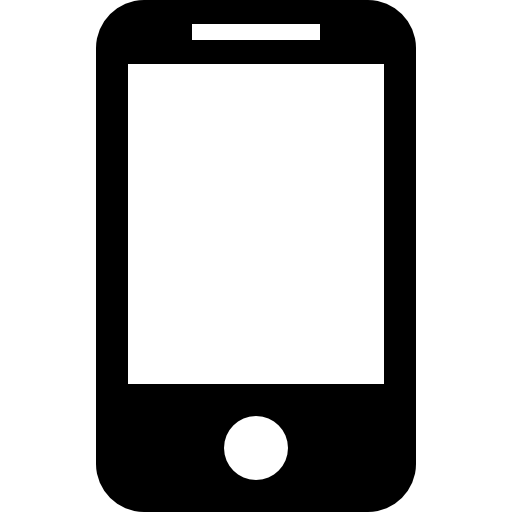 